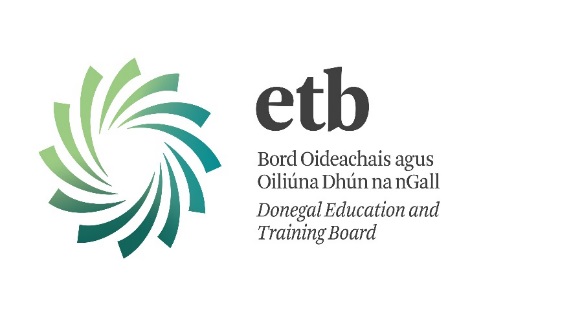 Types of courses funded by theCommunity Education Support ProgrammeThese are but a flavour of courses we have funded. We are happy to discuss other courses identified by groups and requested in their communities.Further information and the Application Pack for funding are available at www.donegaletb.ie/communityeducation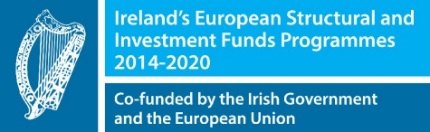 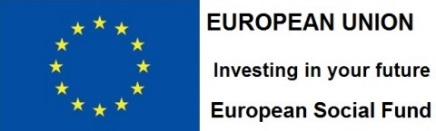 “Ireland’s European Structural and Investment Funds Programmes 2014-2020Co-funded by the Irish Government and the European Union”.Arts, Craft & MediaAgriculture, Science & ComputingArtNeedleworkPotteryCraftsOil PaintingDrawingSewingFly TyingPhotographyCreel MakingGardeningHorticultureBoom Sprayer/Pesticide ApplicationBeekeepingHen Coop BuildingWood TurningBeginners ITWebpage DesignWord ProcessingCore Skills, Language & General StudiesConstruction & the Built Environment SpanishBasic Irish Conversational IrishFrenchCommunicationsBoat BuildingMen’s ShedCarpentryEducation, Health & WelfareTourism, Hospitality & SportTraining & Development QQI Level 6Personal DevelopmentConfidence Building and AssertivenessMeditation/MindfulnessYogaHealthy LivingBakingCookeryBread MakingCookery for MenHACCPFood HygieneEngineering & ManufacturingBusiness & AdministrationBike MaintenancePractical DIYElectrical MaintenanceWeldingBookkeeping